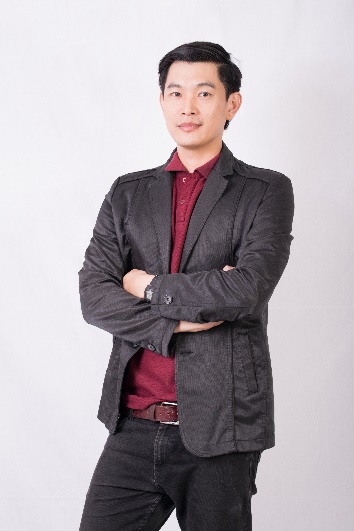 ว่าที่ร้อยตรีรุ่งโรจน์  ยิ่งสง่า(Rungrote  Yingsa-nga) ตำแหน่งวิชาการ     -   ประวัติการศึกษา             คุณวุฒิ                         พ.ศ.ที่จบ              ชื่อสถานศึกษาและประเทศ      วท.บ (อัญมณีและเครื่องประดับ)      2551         มหาวิทยาลัยบูรพา วิทยาเขตจันทบุรี        วศ.ม (เทคโนโลยีวัสดุ)                   2558         มหาวิทยาลัยเทคโนโลยีพระจอมเกล้าธนบุรี  ความชำนาญทางวิชาการ การทำต้นแบบเครื่องประดับ การทำงานรูปพรรณ การผลิตเครื่องประดับ  ประสบการณ์ทำงาน/การอบรม                      พ.ศ.                    ประสบการณ์/การอบรม                      บริษัท/องค์กร       2552 - ปัจจุบัน           อาจารย์ประจำสาขาอัญมณี                   คณะอัญมณี                                                  และเครื่องประดับ                               มหาวิทยาลัยบูรพา                                                                                          วิทยาเขตจันทบุรี       2553                      วิทยากรอบรมเรื่องการหล่อโลหะ              วิทยาลัยสารพัดช่าง                                                                                         จันทบุรี โครงการวิจัยและงานสร้างสรรค์  งานวิจัยที่ทำเสร็จแล้ว  1. รุ่งโรจน์ ยิ่งสง่า และนุชธนา พูลทอง, 2558, อิทธิพลของขนาดอนุภาคและความเร็วการกวนต่อ การกระจายตัวของอนุภาคและความต้านทานการสึกหรอของอะลูมิเนียมเชิงประกอบที่เสริมแรงด้วย ซิลิคอนคาร์ไบด์, การประชุมวิชาการเครือข่ายพลังงานแห่งประเทศไทย ครั้งที่ 11, E-NETT 2015, วันที่ 17-19 มิถุนายน 2558, โรงแรมบางแสน เฮอริเทจ จ.ชลบุรี  2. การพัฒนารูปแบบผลิตภัณฑ์ในเชิงพาณิชย์และการตลาดอัญมณีและเครื่องประดับส าหรับกลุ่ม วิสาหกิจชุมชนขนาดกลางและขนาดย่อม (SMEs) กรณีศึกษากลุ่มเครื่องประดับเงิน จังหวัดน่าน 2558  3. การพัฒนารูปแบบผลิตภัณฑ์เครื่องประดับและของที่ระลึกจากผลิตภัณฑ์ทางทะเล 2559  4. ศึกษาปัญหาการเกิด Fire-Stain ที่มีผลต่อสมบัติพื้นผิวบนชิ้นงานโลหะเงินสเตอร์ลิง  แหล่งทุน ทุนวิจัยเพื่อการพัฒนาองค์ความรู้ใหม่ด้านวิทยาศาสตร์และเทคโนโลยีของคณะอัญมณีและเครื่องประดับ (หัวหน้าโครงการ)  เดือนมีนาคม 2560- กุมภาพันธ์ 2561   งานวิจัยที่กำลังทำ       1. การปรับสภาพผิวโลหะเงินให้เกิดสีโดยวิธีการอะโนไดซ์ (Color Variation on Silver Surface by Anodization)  2. การศึกษาเปอร์เซนต์ของโลหะผสมมีค่าจากการนำกลับมาใช้ใหม่ในการผลิตเครื่องประดับใน จังหวัดจันทบุรี  3. การทำลวดลายบนบนแผ่นโลหะทองเหลืองและทองแดงด้วยสารละลายกรด ผลงานวิจัยและงานสร้างสรรค์ วารสาร      - ประชุมวิชาการ  1. รุ่งโรจน์ ยิ่งสง่า และนุชธนา พูลทอง, 2558, อิทธิพลของขนาดอนุภาคและความเร็วการ กวนต่อการกระจายตัวของอนุภาคและความต้านทานการสึกหรอของอะลูมิเนียมเชิง ประกอบที่เสริมแรงด้วยซิลิคอนคาร์ไบด์, การประชุมวิชาการเครือข่ายพลังงานแห่ง ประเทศไทย ครั้งที่ 11, E-NETT 2015, วันที่ 17-19 มิถุนายน 2558, โรงแรมบางแสน เฮอริเทจ จ.ชลบุรี development,  December 5th -7th , 2012, Chiang Mai, Thailand    2. ศึกษาปัญหาการเกิด Fire-Stain ที่มีผลต่อสมบัติพื้นผิวบนชิ้นงานโลหะเงินสเตอร์ลิง   แหล่งทุน ทุนวิจัยเพื่อการพัฒนาองค์ความรู้ใหม่ด้านวิทยาศาสตร์และเทคโนโลยีของ คณะอัญมณีและเครื่องประดับ(หัวหน้าโครงการ)  เดือนมีนาคม 2560- กุมภาพันธ์ 2561 สิทธิบัตร  - เลขสิทธิบัตร ยื่นจดเลขสิทธิบัตร  ผลงานประกวด การร่วมแสดงผลงานสร้างสรรค์ อื่นๆ